Activité riche1er cycle de l’élémentaireLes animaux de la ferme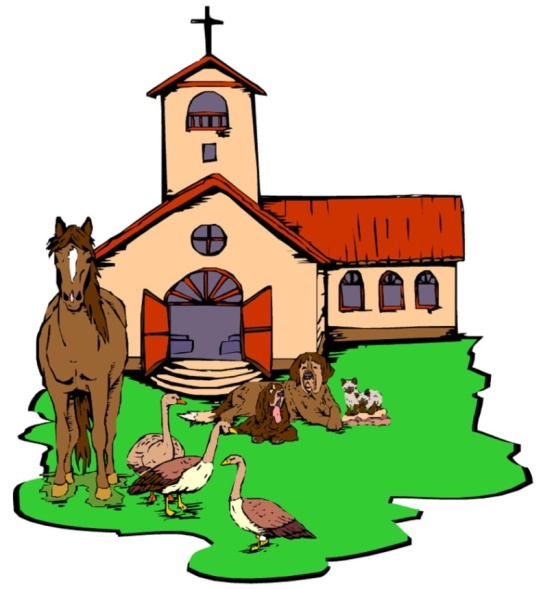 Cette activité se fait en groupe de 2 ou 3 personnes.SituationJean veut dessiner la ferme de son grand-père.  Il se rappelle qu’il y avait plus de deux sortes d’animaux.  Il se rappelle aussi qu’il y avait 24 pattes en tout.  ActivitéAide Jean en dessinant la ferme de son grand-père. DiscussionLes groupes présentent leur ferme au reste de la classe et montre comment ils ont compté les pattes.VariantesChanger le nombre de sorte d’animaux afin de diminuer ou d’augmenter le niveau de difficulté.Changer le nombre de pattes afin de diminuer ou d’augmenter le niveau de difficulté.Extension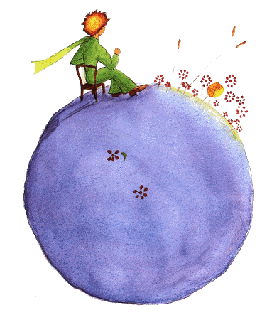 La ferme du grand-père de Jean est en fait sur la planète Zoulou.  Sur cette planète, les animaux ont des nombres de pattes impairs.  Dessine la ferme du grand-père de Jean s’il y avait au moins 47 pattes.Image tirée de fullstorm.blogs.allocine.fr1ère annéeLe nombreRésultat d’apprentissage général : Développer le sens du nombre.Résultat d’apprentissage spécifiqueRAS 1. Énoncer la suite des nombres de 0 à 100 en comptant : •  un par un entre deux nombres donnés; •  un par un à rebours de 20 à 0; •  par sauts de 2 et par ordre croissant jusqu’à 20 à partir de 0; •  par sauts de 5 et de 10 par ordre croissant jusqu’à 100 à partir de 0. [C, CE, L, V]2ème annéeLe nombreRésultat d’apprentissage général : Développer le sens du nombre.Résultat d’apprentissage spécifiqueRAS 1. Énoncer la suite des nombres de 0 à 100 en comptant : •  par sauts de 2, 5 et 10, par ordre croissant et décroissant, à partir de multiples de 2, de 5 ou de 10; •  par sauts de 10 à partir d’un des nombres de 1 à 9; •  par sauts de 2, à partir de 1. [C, CE, L, R]3ème annéeLe nombreRésultat d’apprentissage général : Développer le sens du nombre.Résultat d’apprentissage spécifiqueRAS 1. Énoncer la suite des nombres de 0 à 1 000 par ordre croissant et décroissant en comptant : •  par sauts de 5, 10, 100, à partir de n’importe quel nombre; •  par sauts de 3, à partir de multiples de 3; •  par sauts de 4, à partir de multiples de 4; •  par sauts de 25, à partir de multiples de 25. [C, CE, L]Mathématiques M-9 – Programme d’études de l’Alberta ©Alberta Education, Canada, 2007Mis à jour le 6 novembre 2011